       ҠАРАР		                     	                  ПОСТАНОВЛЕНИЕ«06» декабрь 2021 й                              № 72                   «06» декабря  2021 г.На отмену  постановлений главы сельского поселения Базгиевский сельсовет муниципального района Шаранский район Республики Башкортостан      В целях приведения муниципальных правовых актов в соответствие с действующим законодательством, руководствуясь Постановлением администрации сельского поселения №37 от 06.04.2020  «Об утверждении Положения о проведении мониторинга изменений законодательства и муниципальных нормативных правовых актов администрации сельского поселения Базгиевский сельсовет муниципального района Шаранский район Республики Башкортостан», Уставом сельского поселения Базгиевский сельсовет муниципального района Шаранский район Республики Башкортостан, ПОСТАНОВЛЯЮ:Признать утратившими силу постановления главы сельского поселения Базгиевский сельсовет муниципального района Шаранский район Республики Башкортостан:-  от 17.11.2009  №42 «Об утверждении Положения о порядке ведения личных дел муниципальных служащих и порядке ведения реестра муниципальных служащих»;- от 02.05.2012  №23 «Об утверждении Правил ветеринарной регистрации, нумерации, сельскохозяйственных животных, содержащихся в личных подсобных хозяйствах граждан сельского поселения Базгиевский сельсовет  муниципального района Шаранский район Республики Башкортостан»; -  от 65.11.2012  №65 «О внесении изменений в Постановление администрации сельского поселения Базгиевский сельсовет  муниципального района Шаранский район Республики Башкортостан № 23 от 02.05.2012 года « Об утверждении Правил ветеринарной регистрации ,нумерации сельскохозяйственных животных , содержащихся в личных подсобных хозяйствах граждан сельского поселения Базгиевский сельсовет муниципального района Шаранский район  Республики Башкортостан»;-  от 24.04.2014  №21  «О внесении изменений в Постановление администрации сельского поселения Базгиевский сельсовет  муниципального района Шаранский район Республики Башкортостан № 23 от 02.05.2012 года « Об утверждении Правил ветеринарной регистрации ,нумерации сельскохозяйственных животных , содержащихся в личных подсобных хозяйствах граждан сельского поселения Базгиевский сельсовет муниципального района Шаранский район  Республики Башкортостан»;- от 02.05.2012 №24 «Об утверждении Перечня должностей муниципальной службы Администрации сельского поселения Базгиевский сельсовет  муниципального района Шаранский район Республики Башкортостан, при замещении которых гражданин в течение двух лет после увольнения с муниципальной службы не вправе замещать на условиях трудового договора должности в организации и (или) выполнять в данной организации работу на условиях гражданско-правового договора в случаях, предусмотренных федеральными законами, если отдельные функции муниципального (административного) управления данной организацией входили в должностные (служебные) обязанности муниципального служащего, без согласия комиссии Администрации сельского поселения Базгиевский сельсовет  муниципального района Шаранский район Республики Башкортостан по соблюдению требований к служебному поведению муниципальных служащих и урегулированию конфликта интересов»;  - от 23.07.2012 №32 «Об утверждении порядка предоставления и обобщения сведений, необходимых для подготовки доклада об организации и проведении муниципального контроля администрацией сельского поселения Базгиевский сельсовет муниципального района Шаранский район РБ»;- от 20.03.2013 №8 «Об утверждении Порядка расположения помещений, специально предназначенных для розничной продажи продукции средств массовой информации, специализирующихся на сообщениях и материалах эротического характера, на территории сельского поселения Базгиевский сельсовет муниципального района Шаранский район»;- от 24.10.2013 №51 «О порядке ограничения пребывания граждан в лесах на территории  сельского поселения Базгиевский сельсовет  муниципального района Шаранский район Республики Башкортостан»;   - от 24.04.2014 №18 ««О порядке сообщения отдельными категориями лиц о получении подарка в связи с их должностным положением или исполнением ими служебных (должностных) обязанностей, сдачи и оценки подарка, реализации(выкупа) и зачисления средств, вырученных от его реализации»;-от 21.11.2014 №45 «О заключении  концессионного соглашения в отношении системы водоснабжения с.Базгиево муниципального района Шаранский район Республики Башкортостан»;- от 20.03.2015 №15 «Об определении гарантирующей водоснабжающей организации на территории сельского поселения Базгиевский сельсовет муниципального района Шаранский район Республики Башкортостан»;-от 08.12.2017 №57 «Об утверждении Порядка формирования и ведения реестра источников доходов бюджета сельского поселения Базгиевский  сельсовет муниципального района Шаранский район Республики Башкортостан»;- от 13.11.2018 №54 «Об утверждении формы реестра источников дохода сельского поселения Базгиевский сельсовет муниципального района Шаранский район Республики Башкортостан, направляемого в составе документов и материалов, представляемых одновременно с проектом решения о бюджете сельского поселения, в Совет сельского поселения Базгиевский сельсовет муниципального района Шаранский район Республики Башкортостан»  - от 16.12.2019 №79 «Об утверждении Порядка кассового обслуживания бюджета сельского поселения Базгиевский сельсовет муниципального района Шаранский район Республики Башкортостан в условиях открытия и ведения лицевых счетов для учета операций по исполнению расходов бюджета сельского поселения Базгиевский сельсовет муниципального района Шаранский район Республики Башкортостан»;2. Настоящее постановление обнародовать на информационном стенде в здании администрации сельского поселения Базгиевский сельсовет по адресу: с.Базгиево, ул.Центральная,50 и на официальном сайте в сети «Интернет». 3. Настоящее постановление  вступает в силу со дня обнародования. Глава сельского поселения                                        Т.А.ЗакировБАШҠОРТОСТАН  РЕСПУБЛИКАҺЫШАРАН  РАЙОНЫ МУНИЦИПАЛЬ РАЙОНЫНЫҢ	БАЗГЫЯ АУЫЛ СОВЕТЫ	АУЫЛ БИЛӘМӘҺЕ ХӘКИМИӘТЕ452632,  Базгыя аулы, Үҙәк урам, 50                               тел.(34769) 2-42-35, e-mail:basgss@yandex.ru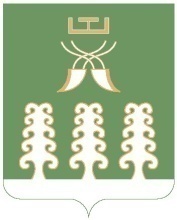 РЕСПУБЛИКА БАШКОРТОСТАНАДМИНИСТРАЦИЯ СЕЛЬСКОГО ПОСЕЛЕНИЯ БАЗГИЕВСКИЙ СЕЛЬСОВЕТ МУНИЦИПАЛЬНОГО РАЙОНА ШАРАНСКИЙ РАЙОН452632, c. Базгиево, ул.Центральная, 50         тел.(34769) 2-42-35, e-mail:basgss@yandex.ru